Required Social Work Courses and Support Courses for Major: SWK 261:  Social Welfare Needs of Vulnerable Populations:  Exploring the Helping Role from a Social Work Perspective (Intro to SW) (Fall/Spring) 3 hrs	SWK 275:  Human Behavior and the Social Environment (Fall) 4 hrsSWK 345:  Practice I Social Work with Individuals and Families (Fall) 3 hrsSWK 346:  Pre-Practicum (Fall concurrently with 345) 1 hrSWK 298:  Economics, Policy, & Social Welfare (fall) 3 hrsSWK 359:  Practice II – Social Work with Groups (spring) 3 hrsSWK 435:  Practice III – Advocacy, Injustice, Oppression, & Ethical Decision-making (fall) 3 hrsSWK 460:  Field Practicum Seminar 1 (fall) 2 hrsSWK 461:  Field Practicum I (fall concurrently with SWK 460) 4 hrsSWK 480:  Field Practicum Seminar 2 (spring) 3 hrsSWK 481:  Field Practicum 2 (spring concurrently with SWK 480) 4 hrsSocial Work ElectivesSWK 289:  Self-Care for the Helping Professions (spring) 1 hrSWK 371 Special Issues – This course can be repeated when different topics are offered – 3 hrsSWK 399 Trauma Care for the Whole Person 3 hrsRequired Support Courses:PSY 201:  Introduction to Psychology (fall/spring)SOC 101:  General Sociology (fall/spring) Required Research Methods:   (chose one from the following)ANT/SWK 491:  Applied Research:  Needs Assessment and Program Evaluation (fall/spring); (fulfills Magis Core requirements for Doing Social Science, Designated Statistical Reasoning, Designated Technology, and Designated Oral Communication)SOC 314:  Statistics for the Social Sciences (spring) (fulfills Magis Core requirement for technology and statistical reasoning)PLS 310 –Political Science Research Methods (fall/spring) (fulfills Magis Core requirement for technology and statistical reasoning)PSY 370:  Applying Research Methods and Statistics in Psychology (fulfills Magis Core Doing Social Science and Statistical Reasoning)**If you are double-majoring in a course that has other Research Methods/Statistics requirements, these may count for SW as wellOther needs to consider:  Time available, other majors and minors, study-abroad plans, need for summer classes, senior year with practicumIf you are considering graduate school, please check their admission requirements for MSW Advanced Standing (which you should qualify for due to graduating with a Creighton Social Work major as we are a school accredited by the CSWE).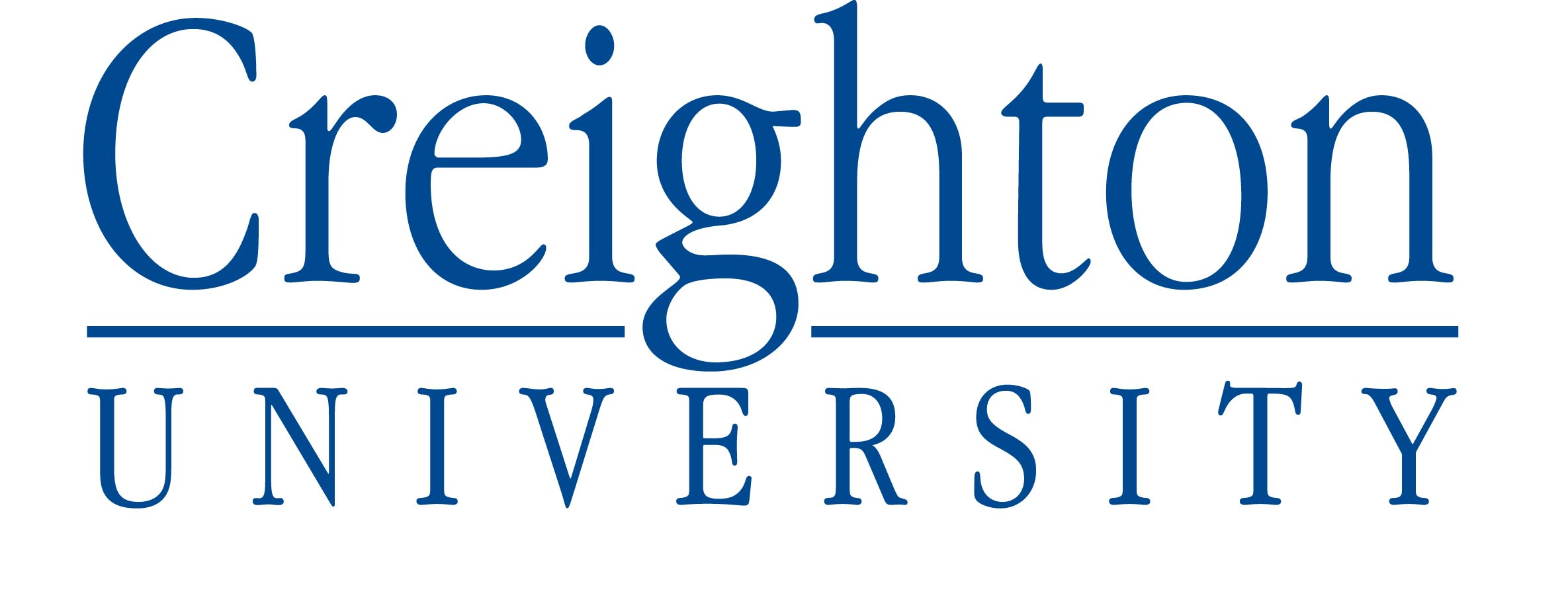 Social Work Advising Worksheet (11.2017)Student:                                        Fall Semester                                          Freshman Year                                             Spring  Semester                                        Fall Semester                                          Freshman Year                                             Spring  SemesterSKW 261 Introductions to Vulnerable Populations: Social Work and Social Welfare*Magis Core: Human InquirySWK261 Introduction to Vulnerable Populations:Social Work and Social Welfare*Magis Core: Human InquirySWK 275 Human Behavior and the Social Environment*Magis Core: Understanding Social ScienceSophomore YearSophomore YearSWK 298 Economics, Policy and Social WelfareJunior YearJunior YearSWK 345:  Practice I Social Work with Individuals and FamiliesSWK 359:  Practice II – Social Work with Groups**Magis Core: Approved for Designations Oral CommunicationSWK 346:  Pre-Practicum (40 hours in the community)Senior YearSenior YearSWK 460:  Field Practicum Seminar (2 hours)SWK 480:  Field Practicum Seminar (3 hours)* Approved for Intersections and Written communication designationSWK 461:  Field Practicum 1 (220 hours in the community)SWK 481:  Field Practicum 2 (220 hours in the community)SWK 435:  Practice III – Advocacy, Injustice, Oppression, & Ethical Decision-making **Magis Core: Approved for Ethics designation